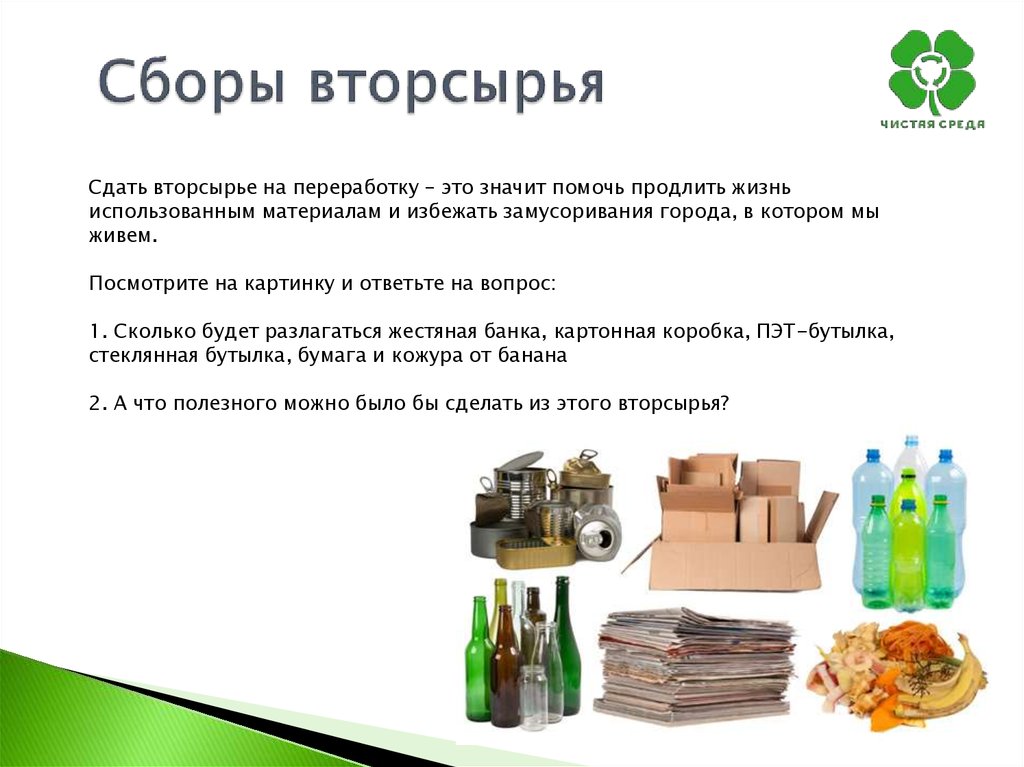 Сдать вторсырье можно в постоянно действующие контейнеры и пункты приема:ВторЭкоЦентрСтационарный пункт приема вторсырья по адресу Проспект Октября 78 к 25
https://vk.com/vtorecocenter, режим работы с пн по сб с 10:00 до 17:00, телефон 89969260203.

Принимают: Макулатуру, Стекло, Металл, ПЭТ-бутылки, Канистры и емкости с маркировкой, Пакеты с маркировкой, Пленка с маркировкой, Батарейки, Бытовую технику, провода, аккумуляторы, пластиковые карты, диски, Старую одежу, Добрые крышечки.
Пункт приёма НЭК+GartexВ любой день и в любое время.
На автомойке Gartex по адресу г.Ярославль, ул.Гагарина 4А расположен большой контейнер, где вы можете оставить на переработку больше 10 видов отходов.
Стекло, Бумага и картон, Металл, Пластик ПЭТ, Пластик маркировки 2, 4, 5, 6, Текстиль, Элект
Контейнер Макраб на Базовой, 3В любой день и в любое время.
Адрес:  г. Ярославль, Дзержинский р-н, ул. Базовая, 3.
Компания "Макраб" установила контейнер для сбора вторичного сырья у въезда на территорию мусоросортировочной станции.

Список принимаемого вторсырья аналогичен принимаемому на Экомобиле, за исключением тетрапаков, электролома, ламп и батареек. Всё сырьё проходит досортировку на сортировочной линии "Макраба".

Как доехать: поворачиваете с проспекта Октября между домами 87 и 89, проезжаете мимо автоцентра "Мицубиси", у шинного центра "Формула" поворачиваете направо и примерно 150 метров до шлагбаума сортировочной станции.

Рыжие баки ХартииСвою деятельность в Ярославле с недавних пор разворачивает региональный оператор по обращению с отходами: http://yaroslavl.hartiya.com/mesta-sbora-otkhodov/   
Оранжевые баки, которые появились во многих дворах и на улицах города, предназначены именно для вторсырья. В них нельзя класть пищевые отходы, неперерабатываемые виды пластика и другой мусор.
В оранжевый бак можно класть: -Пластик "1" (ПЭТФ - бутылки от напитков, молока и подсолнечного масла) и "2" ( ПНД - канистры, флаконы от шампуней, средств для мытья посуды, тех. жидкостей).  Собранную тару желательно сполоснуть и снять этикетки.    -Бумага, которая легко рвется (неламинированная), картон, белая офисная бумага, книги, газеты и т.д. ; Картонные коробки разложить по сгибам, сложить компактно, словно лист бумаги. Не принимаются упаковки типа "Tetra Pack" т.к. они не являются бумагой.  -Стеклянные банки, бутылки любого цвета и размера; Стеклянная тара должна быть чистой. Крышки должны быть сняты с тары. Битая тара принимается. Керамические изделия нет.   -Жестяные консервные банки и алюминиевые банки от напитков.  Банки желательно сполоснуть. Сжать для уменьшения Полный список контейнеров и пунктов приёма отходов можно посмотреть на сайте Экологические Карты Ярославской области: http://sdelaem76.ru/karta
Внимание! нужна ваша помощь в поддержании актуальности карты контейнеров: вы можете сфотографировать и прислать сообщением в адрес группы любой контейнер для раздельного сбора, который видите в нашем городе, с указанием места его установки.
Периодические акции по приему вторсырья:Экомобиль1. Ежемесячно, в каждое последнее воскресенье месяца на пл. Труда с 11.00 до 13.00 ч.
2. Ежемесячно, в каждое второе воскресенье месяца на парковке у ГМ Магнит (Брагино) с 11.00 до 13.00 ч.
Пожалуйста, уточняйте точные дату и время проведения акций в группе https://vk.com/yar_ecomobile;
#ЯрЭкомобиль@razdelno76

Полный список контейнеров и пунктов приёма отходов можно посмотреть на сайте Экологические Карты Ярославской области: http://sdelaem76.ru/karta
Внимание! нужна ваша помощь в поддержании актуальности карты контейнеров:вы можете сфотографировать и прислать сообщением в адрес группы любой контейнер для раздельного сбора, который видите в нашем городе, с указанием места его установки.
Периодические акции по приему вторсырья:Экомобиль1. Ежемесячно, в каждое последнее воскресенье месяца на пл. Труда с 11.00 до 13.00 ч.
2. Ежемесячно, в каждое второе воскресенье месяца на парковке у ГМ Магнит (Брагино) с 11.00 до 13.00 ч.
Пожалуйста, уточняйте точные дату и время проведения акций в группе https://vk.com/yar_ecomobile;
#ЯрЭкомобиль@razdelno76
Принимаются:пластик маркировки от 1 до 6 (бутылки от напитков, упаковка из-под шампуней, чистящих средств, различные крышки, канистры, контейнеры от продуктов и тортов, чистые пакеты и плёнки HDPE (2) и LDPE (4), плёнки PP (5) - от круп и бытовых товаров снова принимаются, КРОМЕ БЛЕСТЯЩИХ!); №3 (ПВХ) не перерабатывается;все виды макулатуры;стекло (бутылки, банки от продуктов);металл (алюминиевые, жестяные банки, банки от чая, кофе, конфет, детского питания, крышки);тетрапаки, пюрпаки (многослойные коробки от соков и молочных продуктов);резиновые изделия (перчатки, сапоги, канцелярские резинки и др.);вещи в переработку для БФ "Второе дыхание" (Добро-Хэнд): одежду и домашний текстиль в любом состоянии (кроме нижнего белья, колготок, носков и купальников, бывших в употреблении); обувь, аксессуары, сумки, ремни – только в хорошем состоянии; ЭЛЕКТРОЛОМ (это всё, что раньше работало от розетки, батареек и аккумуляторов);батарейки, аккумуляторы;энергосберегающие люминесцентные лампы (маленькие бытовые, но не большие офисные);ртутные градусники.Рекомендуем перед акцией рассортировать вторсырьё по фракциям, чтобы ускорить процесс сдачи (и будем рады волонтёрам для помощи неопытным участникам).
Собранное сырье идет на вторичную переработку или обезвреживание.
Подробности здесь: http://sdelaem76.ru/mobil
Найти помощника или помочь в перевозке вторсырья можно здесь: ЭкоБлаБлаКар
ЭкогаражАкция временно приостановлена.
ИЩЕМ НОВОЕ ПОМЕЩЕНИЕ: https://vk.com/wall-46367687_9886
#Экогараж@razdelno76

Экогараж был организован нашими активистами с целью отправлять на переработку максимум прерабатываемых материалов, в т.ч. то, что не принимают в Ярославле.

Мы продолжаем собирать диски, пластиковые карты, старые зубные щётки и другие ресурсы, чтобы отправить их на вторичную переработку редких пластиков https://vk.com/7other.
Разовые акции сбора проводят активисты движения "Раздельный сбор" – следите за объявлениями в группе, подпишитесь на нашу рассылку.
Поделись мусоромРегулярная акция для жителей Заволжского района.
Информация об акциях публикуется в группах Тверицы.Ярославль 

ВК Тверицы.Ярославль
ФБ https://www.facebook.com/groups/2039683459434438
Приём макулатуры в Ярославле:   Макулатуру в Ярославле можно сдать за плату, можно отдать на благотворительность.
Причём, если вам неудобно её нести - волонтёры приедут и заберут её прямо из дома.
Полный список читайте на сайте Экологические карты Ярославля (http://maps.sdelaem76.ru/sdat-makulaturu/)
Приём ртутных градусников в Ярославле:  ООО "Дельта" - бесплатный прием термометров.
Разбитые принимаются в закрытой стеклянной таре.
ул. Базовая,9  
Тел. 8 (4852)94-00-44

Приём шин и покрышек в Ярославле:https://priemshin.ru
«ПриемШин» — бесплатный сбор и утилизация старой резины в Ярославле и области.
тел. 8 (4852) 60-72-32 
http://ecopererabotka.com 
ООО "Эко-переработка"  - бесплатный прием (от физических лиц шины в количестве до 8 шт) и утилизация. 
тел. 8 (4852) 28-70-76
Ярославская обл., Ярославский р-н, 10-км трассы М-8 «Холмогоры», СК «Оптовик», ангар №6  
Приём фильтров для воды в Ярославле: 
tfi-voda.ru
Сеть магазинов "Чистая вода" принимает старые фильтры, а также использованные картриджи, отработанные сменные модули от фильтров для воды (взамен дают скидку 10% на покупку новых). Сдать можно только при условии покупки нового.  
пр. Октября, 47
пр. Авиаторов, 88

Скидку 10% за отработанные сменные модули также предоставляет магазин "Аквафор" (ТОЛЬКО одноимённой фирмы) 
 пр.Фрунзе 30, с правой стороны от ТЦ " Аксон"

Приём электролома в Ярославле: 
Автомойки Gartex.
Ул. Гагарина 4а, проспект Толбухина 1б, Республиканский проезд 2.
Круглосуточно.

http://www.nemusor.ru/   
Сдать всё, что работало от розетки или от батареек можно:
- Промышленное шоссе, д 1.
- ул. Белинского-28а, во дворе офисного здания, в отдельно стоящем павильоне (вагончике).  
51-84-75 - оставить заявку на вывоз

vtorexcom.ru
Приём оргтехники, электроники (за денежку от 2.5 до 11р за кг, моб. телефоны 100 руб за кг):  
- Магистральная, 42; 
- пересечение Окружная, поселок Ивняки (в приоритете) 8.00-20.00 пн-вс 

НЭК – бытовая и другая техника (крупное сами вывозят, дают денежку)
тел. 66-33-75 
- пр. Октября, 78 лит. Т

Отдел Samsung Сервис, Плаза: в сервисном центре установлен эко-бокс, в котором Вы можете оставить свою неисправную портативную технику (только Samsung) на утилизацию. 
- ул. Республиканская, д. 3, корп. 5
с пн-пт 9.00-19.00 сб 10.00-17.00 

СЦ ВИРТ: на утилизацию может быть оставлена техника, сдававшаяся в диагностику/ремонт, но не подлежащая ремонту, в счёт оплаченной диагностики.
- ул. Республиканская, д. 3, корп. 5а 8.00-20.00 Приём батареек в Ярославле: Контейнеры для сбора батареек установлены во всех МФЦ области, в магазинах Магнит Косметик, в зданиях администраций и пр.
Все пункты приема батареек ищите на Экологических картах Ярославля: https://maps.sdelaem76.ru 

Отдать ненужные вещи в Ярославле:  https://maps.sdelaem76.ru/otdat-veshi/

Социальный магазин бесплатных вещей.
Адрес: Ярославль, Стачек, 63. Телефон: 8 (906) 634-82-57 (Виктория)
Группа ВКонтакте: Социальный магазин бесплатных вещей
2. Социально-благотворительный проект по вывозу и
утилизации ненужных вещей «Передовичка»
Адрес: Ярославль, Депутатский переулок, 8.
Телефон: 8 (915) 986-95-29 (Елена)
Группа ВКонтакте: https://vk.com/peredovichka
3. Благотворительный склад НКО «Многодетные семьи Ярославской области»
Адрес: Ярославль, Волгоградская, 43. Телефон: 8 (961) 024-13-20, 8 (960) 535-91-13
Группа ВКонтакте: https://vk.com/mnogodetokyaroslavl
4. Благотворительный магазин «Добро-хэнд» (БФ «Второе дыхание» )
Адрес: Ярославль Свердлова, 7/18, ежедневно с 10 до 20 ч.
Группа ВКонтакте: https://vk.com/dobrohand
5. Дом ночного пребывания (ночлежка)
Адрес: Ярославль, Чехова, 42. Телефон 8( 4852) 21-98-43 Ольга Анатольевна
Сайт: http://mku-dnp-yar.ru/
6. Проект помощи малоимущим и нуждающимся, организованный Церковью Христиан Адвентистов Седьмого Дня
Адрес: Ярославль, Большая Фёдоровская, 111
Группа ВКонтакте: Помощь малообеспеченным и нуждающимся
7. Социальный отдел Ярославской Епархии (и православные церкви Ярославля)
Адрес: Ярославль, Суркова, 8/3. Телефон: 8 (4852) 60-00-40
Группа ВКонтакте: https://vk.com/miloserdie76
8. Благотворительная группа «Доброе сердце», помощь неполным семьям
Группа ВКонтакте: https://vk.com/dobroe_serdse_yar
9. Сайты, где можно бесплатно отдать вещи: за ними сами приедут и заберут.
Авито Ярославль / Барахолка на ФБ / Экошеринг / Альтернативная Барахолка на ФБ
10. Приют для домашних животных «Вита»
Группа ВКонтакте: https://vk.com/yarvita
11. Яковлевско-Благовещенский храм г. Ярославля
Адрес: ул. 3-я Яковлевская, 9. Тел.: 24-10-17.
Группа ВКонтакте: https://vk.com/yakovhram 

Если вы  хотите подарить старым вещам вторую жизнь, то собираем идеи и ищем сырьё для них здесь: Вторсырье для мастеров

Список тегов для навигации и поиска информации в  группах: 
#отдатьвещи@razdelno76
#батарейки@razdelno76
#лампочки@razdelno76
#макулатура@razdelno76
#макулатура_ЯрКот@razdelno76
#пластик@razdelno76
#электролом@razdelno76
#покрышки@razdelno76

Благодарим вас за бережное отношение к природе!